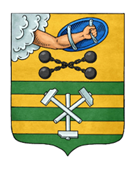 ПЕТРОЗАВОДСКИЙ ГОРОДСКОЙ СОВЕТ18 сессия 28 созываРЕШЕНИЕот 19 сентября 2018 г. № 28/18-345О внесении изменения в решение Петрозаводскогогородского Совета от 23 марта 2018 г. № 28/14-288«Об определении специально отведенных мест и перечняпомещений на территории Петрозаводского городского округадля проведения встреч депутатов с избирателямии порядка их предоставления»В целях реализации Федерального закона от 07.06.2017 № 107-ФЗ «О внесении изменений в отдельные законодательные акты Российской Федерации в части совершенствования законодательства о публичных мероприятиях», в соответствии с Федеральным законом от 08.05.1994 № 3-ФЗ «О статусе члена Совета Федерации и статусе депутата Государственной Думы Федерального Собрания Российской Федерации», Федеральным законом от 06.10.1999 № 184-ФЗ «Об общих принципах организации законодательных (представительных) и исполнительных органов государственной власти субъектов Российской Федерации», Федеральным законом от 06.10.2003 № 131-ФЗ «Об общих принципах организации местного самоуправления в Российской Федерации», Федеральным законом от 19.06.2004 № 54-ФЗ «О собраниях, митингах, демонстрациях, шествиях и пикетированиях», на основании Устава Петрозаводского городского округа и в связи с изменением местонахождения МОУ ДО «Петрозаводская детская школа искусств» Петрозаводский городской Совет РЕШИЛ:Внести изменение в Приложение № 2 к Решению Петрозаводского городского Совета от 23 марта 2018 г. № 28/14-288 «Об определении специально отведенных мест и перечня помещений на территории Петрозаводского городского округа для проведения встреч депутатов с избирателями и порядка их предоставления», заменив слова «МОУ ДО «Петрозаводская детская школа искусств» на «МОУ «Средняя школа № 48».ПредседательПетрозаводского городского Совета                                   Г.П. БоднарчукГлава Петрозаводского городского округа                          И.Ю. Мирошник